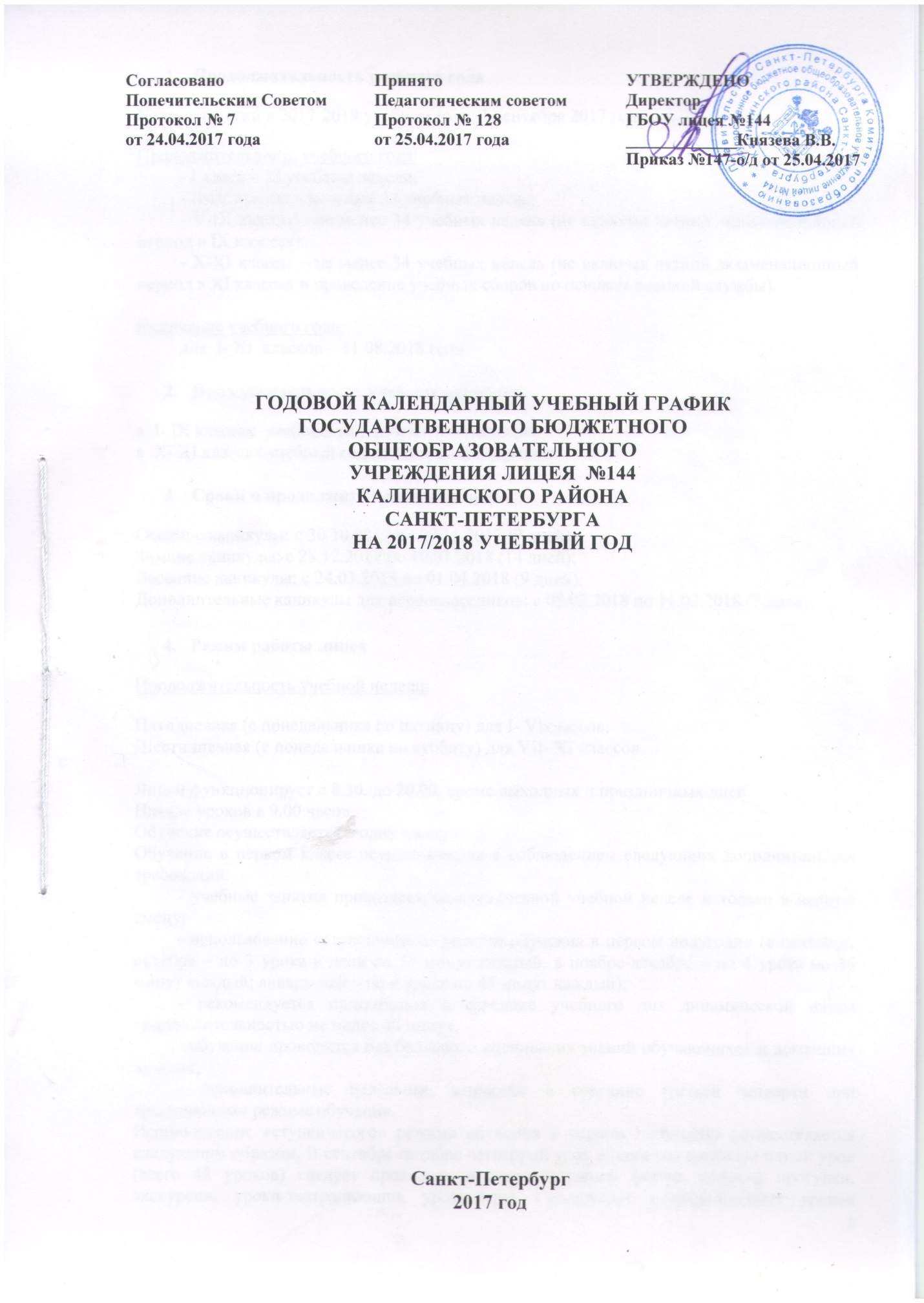 Продолжительность учебного годаНачало занятий в 2017-2018 учебном году: 1 сентября 2017 года.Продолжительность учебного года:- I класс – 33 учебные недели;- II-IV классы – не менее 34 учебных недель;- V-IX классы – не менее 34 учебных недель (не включая летний экзаменационный период в IX классах);- X-XI классы – не менее 34 учебных недель (не включая летний экзаменационный период в XI классах и проведение учебных сборов по основам военной службы).Окончание учебного года:для  I- XI  классов – 31.08.2018 года.Продолжительность и сроки учебных периодовв  I- IX классах  учебный год делится на 4 четверти:1 четверть – 1.09.2017-28.10.2017 (8 недель)2 четверть – 8.11.2017-27.12.2017 (7 недель)3 четверть – 11.01.2018-23.03.2018 (11 недель)4 четверть – 2.04.2018-25.05.2018 (8 недель)в  X- XI классах учебный год делится на 2 полугодия:1 полугодие – 1.09.2017-27.12.2017 (15 недель)2 полугодие – 11.01.2018-25.05.2018 (19 недель)Сроки и продолжительность каникулОсенние каникулы: с 30.10.2017 по 07.11.2017 (9 дней);Зимние каникулы: с 28.12.2017 по 10.01.2018 (14 дней);Весенние каникулы: с 24.03.2018 по 01.04.2018 (9 дней);Дополнительные каникулы для первоклассников: с 05.02.2018 по 11.02.2018 (7 дней).Режим работы лицеяПродолжительность учебной недели:Пятидневная (с понедельника по пятницу) для I- VI классов;Шестидневная (с понедельника по субботу) для VII- XI классов.Лицей функционирует с 8.30. до 20.00, кроме выходных и праздничных дней. Начало уроков в 9.00 часов. Обучение осуществляется в одну смену.Обучение в первом классе осуществляется с соблюдением следующих дополнительных требований:- учебные занятия проводятся по пятидневной учебной неделе и только в первую смену;- использование «ступенчатого» режима обучения в первом полугодии (в сентябре, октябре – по 3 урока в день по 35 минут каждый, в ноябре-декабре – по 4 урока по 35 минут каждый; январь-май – по 4 урока по 45 минут каждый);- рекомендуется организация в середине учебного дня динамической паузы продолжительностью не менее 40 минут;- обучение проводится без балльного оценивания знаний обучающихся и домашних заданий;- дополнительные недельные каникулы в середине третьей четверти при традиционном режиме обучения.Использование «ступенчатого» режима обучения в первом полугодии осуществляется следующим образом. В сентябре-октябре четвертый урок и один раз в неделю пятый урок (всего 48 уроков) следует проводить в нетрадиционной форме: целевые прогулки, экскурсии, уроки-театрализации, уроки-игры. Содержание нетрадиционных уроков должно быть направлено на развитие и совершенствование движения обучающихся. Уроки в нетрадиционной форме распределяются в соответствии с рабочими программами учителей следующим образом: 24 урока физической культуры и 24 урока по другим учебным предметам, в том числе: 4-5 экскурсий по окружающему миру, 3-4 экскурсии 
по изобразительному искусству, 4-6 нетрадиционных занятий по технологии; 4-5 уроков-театрализаций по музыке, 6-7 уроков-игр и экскурсий по математике (кроме уроков русского языка и литературного чтения).Расписание звонков:для 1-ых классов (1-ое полугодие)для 1-ых классов (2-ое полугодие)для 2 классовдля  3-их, 4-ых  классовдля 5-11 классовВ воскресенье и праздничные дни лицей не работает.На период школьных каникул приказом директора устанавливается особый график работы лицея.Расписание работы групп продленного дняВ начальной школе будут работать 5 групп  продленного дня по 25-30  человек. Для детей, посещающих группу продленного дня, организуются 3-х разовое питание и прогулки на свежем воздухе продолжительностью не менее 2-х часов.Режим работы ГПД:Понедельник-пятница с 12.30 до 18.30.Самоподготовка начинается с 16 часов, продолжительность самоподготовки: во 2-х классах – 1,5 часа, в 3 - 4-х классах – 2 часа. Промежуточная аттестация учащихсяПромежуточная аттестация обучающихся проводится с 5 мая 2018 года по 20 мая 2018 года во II-VI классах в форме контрольного диктанта по русскому языку, контрольной работы по математике, в VII-VIII классах в форме контрольного диктанта по русскому языку, контрольных работ по математике и физике, в X классе в форме итогового сочинения, контрольных работ по математике и физике.Государственная (итоговая) аттестация учащихсяГосударственная (итоговая) аттестация обучающихся IX, XI  классов проводится за рамками учебного года в мае-июне 2018 года в форме ОГЭ в IX классах, ЕГЭ и итогового сочинения в XI классах. Сроки проведения государственной (итоговой) аттестации устанавливаются Министерством образования и науки Российской Федерации.Дата последнего звонка: 25 мая 2018 года.Выпускные вечера в XI классах: с 20 по 25 июня 2018 года.Компоненты учебного дняВремяПродолжительность отдыха1 урок9.00 – 9.35Перемена20 минут2 урок9.55 – 10.30Перемена20 минут3 урок10.50 – 11.25Перемена20 минут4 урок11.45 – 12.20Перемена40 минутКомпоненты учебного дняВремяПродолжительность отдыха1 урок9.00 – 9.45Перемена15 минут2 урок10.00 – 10.45Перемена20 минут3 урок11.05 – 11.50Перемена10 минут4 урок12.00 – 12.45Перемена15 минут5 урок13.00 – 13.45Перемена 40 минутКомпоненты учебного дняВремяПродолжительность отдыха1 урок9.00 – 9.45Перемена10 минут2 урок9.55 – 10.40Перемена10 минут3 урок10.50 – 11.35Перемена20 минут4 урок11.55 – 12.40Перемена20 минут5 урок13.00 – 13.45Перемена15 минутКомпоненты учебного дняВремяПродолжительность отдыха1 урок9.00 – 9.45Перемена15 минут2 урок10.00– 10.45Перемена20 минут3 урок11.05– 11.50Перемена10 минут4 урок12.00 – 12.45Перемена15 минут5 урок13.00 – 13.45Перемена10 минутКомпоненты учебного дняВремяПродолжительность отдыха1 урок9.00 – 9.45Перемена10 минут2 урок9.55 – 10.40Перемена10 минут3 урок10.50 – 11.35Перемена20 минут4 урок11.55 – 12.40Перемена20 минут5 урок13.00 – 13.45Перемена15 минут6 урок14.00 – 14.45Перемена10 минут7 урок14.55 – 15.40